Персональная выставка   Потапова РоманаС 19 октября в нашем учреждении открылась персональная выставка воспитанника подготовительной к школе группы – Потапова Романа. Роман–творческий, активный, любознательный ребенок. У неё много интересных увлечений, но любимое занятие Ромы– лепить из пластилина. Темы для своих поделок он выбирает самые разные, сюжеты придумывает сам. Практически к каждой работе он готов рассказать интереснейшую историю, которую с удовольствием слушают и взрослые и дети.   Выявление и поддержка одаренных и талантливых детей – одно из приоритетных направлений развития современного дошкольного учреждения. В нашем детском саду сложилась определенная система работы, которая построена в соответствии с ФГОС, а также с учетом возрастных возможностей и особенностей воспитанников. Персональная выставка  – самая простая, массовая, доступная форма работы, которая позволяет увидеть потенциал юного художника в наиболее полном объёме, наметить пути дальнейшего развития его дарования, возможность самому маленькому автору ощутить атмосферу публичности и значимость сделанного. Это прекрасная возможность для ребенка показать свои достижения и скрытые таланты. Наши педагоги стараются разглядеть в каждом ребенке ту искорку таланта и неповторимости, которая отличает его от остальных.      С этой целью и решили проводить персональные выставки наших воспитанников. Уникальность персональных выставок заключается в раскрытии индивидуальных способностей детей. Такие выставки помогают неуверенным детям поднять самооценку, дают повод погордиться собой. А у других детей появляется стимул к творчеству.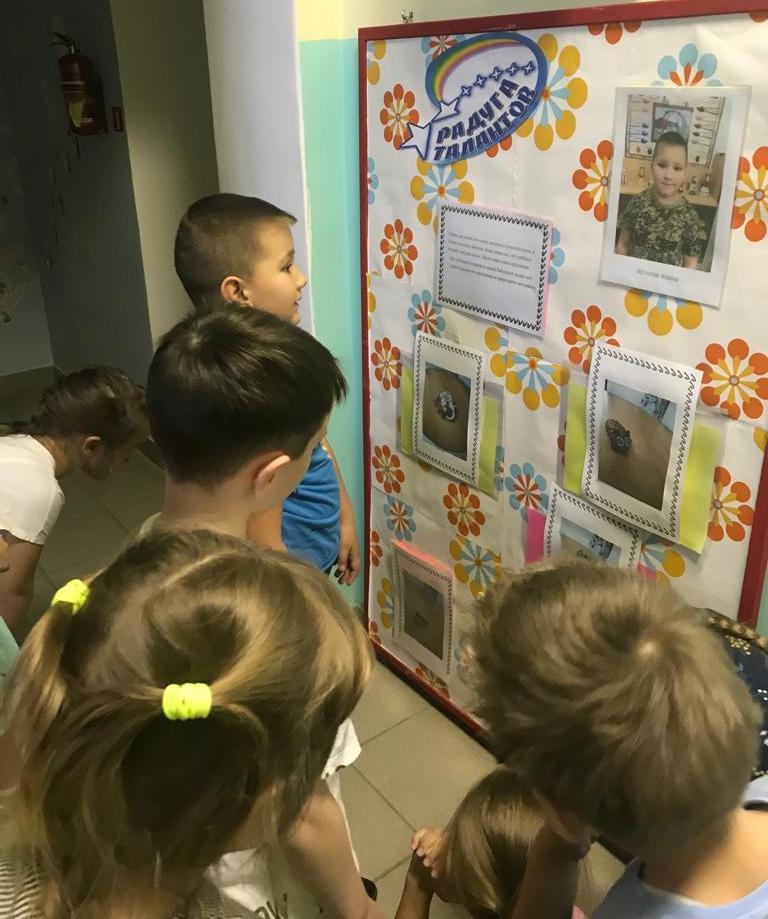 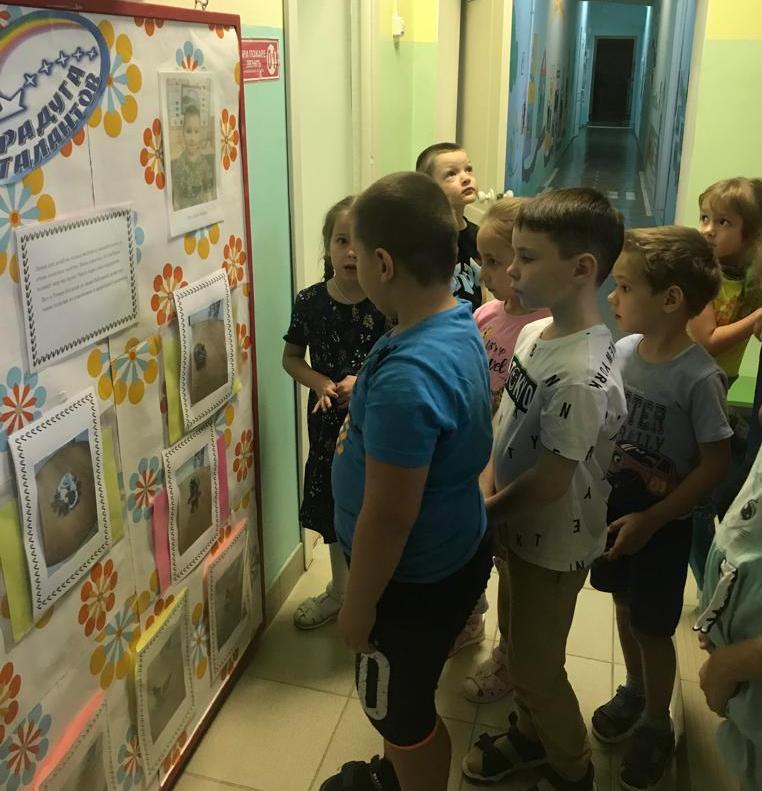 